	U skladu sa člankom 22. Statuta Motociklističkog saveza Bosne i Hercegovine, na sjednici Upravnog odbora MS BiH br. UO-01/23, održanoj u prostorijama MS BiH u Kreševu, 03.11.2023.g., Upravni odbor MS BiH je donio O D L U K Uo visinama naknada i troškova službenih lica/osoba MS BiH na utrkama i ostalim manifestacijama MS BiH Utvrđuju se dnevnice službenika MS BiH na utrkama i ostalim manifestacijama:A nivo/razina (Delegat, Glavni sudac)		- 100,00 KMB nivo/razina (Ostali službenici)			- 75,00 KM Utvrđuju se visine naknada za angažiranje Tehničkog organizatora Prvenstva/Utrke u organizaciji MS BiH:Jednodnevni program				-    500,00 KMDvodnevni program				-    900,00 KMTrodnevni program 				- 1.200,00 KMUtvrđuje se cijena korištenja službenog ili osobnog vozila prilikom odlaska na utrke:Ukupni broj pređenih km x cijena goriva x 0,2 = Ukupni iznos u KMSve službene osobe na utrkama i ostalim naifestacijama MS BiH imaju pravo na:Topli obrok;Napitke (voda);Prijevoz;Smještaj na bazi punog pansiona (ukoliko se radi o višednevnom programu ili udaljenosti koja zahtijeva dolazak dan ranije)  ;Uvjete za nesmetan rad i zaštitu od utjecaja vremenskih nepogoda.Troškove po odredbama 1.-4. ove Odluke snosi organizator utrke.Odluka stupa na snagu od dana donošenja.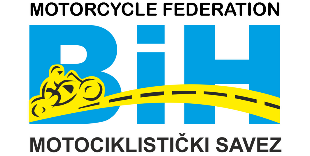 Motorcycle Federation of Bosnia&HerzegovinaSt. Fra-Grge Martica 127, 71260 Kresevo, B&HE-mail: motosavezbih@gmail.comwww.msbih.baMotorcycle Federation of Bosnia&HerzegovinaSt. Fra-Grge Martica 127, 71260 Kresevo, B&HE-mail: motosavezbih@gmail.comwww.msbih.ba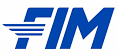 Broj:300-70-7-5-2/23U Kreševu; 03.11.2023.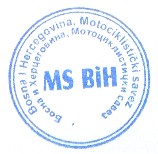 Predsjednik Upravnog odboraDavor Kožul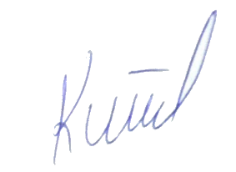 Motorcycle Federationof Bosnia&HerzegovinaMS BiHFra-Grge Martica 12771260 KresevoBosnia&HerzegovinaTel/fax: +387-30-806-322www.msbih.baE-mail: motosavezbih@gmail.com